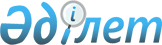 О внесении дополнений в постановление Правления Национального Банка Республики Казахстан от 26 декабря 2003 года N 477 "Об утверждении Правил определения платежности банкнот и монет национальной валюты Республики Казахстан"
					
			Утративший силу
			
			
		
					Постановление Правления Национального Банка Республики Казахстан от 14 марта 2007 года N 23. Зарегистрировано в Министерстве юстиции Республики Казахстан 9 апреля 2007 года N 4610. Утратило силу постановлением Правления Национального Банка Республики Казахстан от 29 ноября 2017 года № 230 (вводится в действие по истечении десяти календарных дней после дня его первого официального опубликования)
      Сноска. Утратило силу постановлением Правления Национального Банка РК от 29.11.2017 № 230 (вводится в действие по истечении десяти календарных дней после дня его первого официального опубликования).
      В связи с вводом в обращение банкнот нового дизайна образца 2006 года и совершенствования порядка определения платежности банкнот национальной валюты Республики Казахстан Правление Национального Банка Республики Казахстан  ПОСТАНОВЛЯЕТ : 
      1.  Постановление Правления Национального Банка Республики Казахстан от 26 декабря 2003 года N 477 "Об утверждении Правил определения платежности банкнот и монет национальной валюты Республики Казахстан" (зарегистрированное в Реестре государственной регистрации нормативных правовых актов за N 2689, опубликованное в газете "Казахстанская правда" от 12 февраля 2004 года N 29) внести следующие дополнения: 
      в  Правилах определения платежности банкнот и монет национальной валюты Республики Казахстан, утвержденных указанным постановлением: 
      в пункте 27 после цифры "3" дополнить цифрами ", 4, 5, 6, 7, 8, 9"; 
      дополнить приложениями 4, 5, 6, 7, 8 и 9 следующего содержания: 
      Сетка для определения платежности банкнот Национального Банка 
      Республики Казахстан номиналом 200 тенге образца 2006 года 
                       Размер 126 х 64 миллиметров 
      200 клеток соответствуют 100 % величины банкноты 
      Дата поступления банкноты: _________________ 
      Реквизиты банкноты: 
      год выпуска ________________ 
      номинал __________, серия ____, N __________ 
      Площадь банкноты составляет: _____________ % 
      Определение платежности проверил: 
      _________________________ ___________ 
      (фамилия, инициалы)       (подпись)  
      Заведующий кассой ________________________ ___________ 
                           (фамилия, инициалы)    (подпись)  
            Сетка для определения платежности банкнот Национального Банка 
              Республики Казахстан номиналом 500 тенге образца 2006 года 
                       Размер 130 х 67 миллиметров 
      200 клеток соответствуют 100 % величины банкноты 
      Дата поступления банкноты: _________________ 
      Реквизиты банкноты: 
      год выпуска ________________ 
      номинал __________, серия ____, N __________ 
      Площадь банкноты составляет: _____________% 
      Определение платежности проверил: 
      _________________________ ___________ 
      (фамилия, инициалы)       (подпись)  
      Заведующий кассой ________________________ ___________ 
                           (фамилия, инициалы)    (подпись)  
            Сетка для определения платежности банкнот Национального Банка 
              Республики Казахстан номиналом 1000 тенге образца 2006 года 
                    Размер 134 х 70 миллиметров 
      200 клеток соответствуют 100 % величины банкноты 
      Дата поступления банкноты: _________________ 
      Реквизиты банкноты: 
      год выпуска ________________ 
      номинал __________, серия ____, N __________ 
      Площадь банкноты составляет: _____________% 
      Определение платежности проверил: 
      _________________________ ___________ 
      (фамилия, инициалы)       (подпись)  
      Заведующий кассой ________________________ ___________ 
                           (фамилия, инициалы)    (подпись) 
            Сетка для определения платежности банкнот Национального Банка 
             Республики Казахстан номиналом 2000 тенге образца 2006 года 
                       Размер 139 х 73 миллиметров 
      200 клеток соответствуют 100 % величины банкноты 
      Дата поступления банкноты: _________________ 
      Реквизиты банкноты: 
      год выпуска ________________ 
      номинал __________, серия ____, N __________ 
      Площадь банкноты составляет: _____________ % 
      Определение платежности проверил: 
      _________________________ ___________ 
      (фамилия, инициалы)       (подпись)  
      Заведующий кассой ________________________ ___________ 
                           (фамилия, инициалы)    (подпись) 
          Сетка для определения платежности банкнот Национального Банка 
           Республики Казахстан номиналом 5000 тенге образца 2006 года 
                         Размер 144 х 76 миллиметров 
      200 клеток соответствуют 100 % величины банкноты 
      Дата поступления банкноты: _________________ 
      Реквизиты банкноты: 
      год выпуска ________________ 
      номинал __________, серия ____, N __________ 
      Площадь банкноты составляет: _____________ % 
      Определение платежности проверил: 
      _________________________ ___________ 
      (фамилия, инициалы)       (подпись)  
      Заведующий кассой ________________________ ___________ 
                           (фамилия, инициалы)    (подпись) 
          Сетка для определения платежности банкнот Национального Банка 
           Республики Казахстан номиналом 10 000 тенге образца 2006 года 
                         Размер 149 х 79 миллиметров 
      200 клеток соответствуют 100 % величины банкноты 
      Дата поступления банкноты: _________________ 
      Реквизиты банкноты: 
      год выпуска ________________ 
      номинал __________, серия ____, N __________ 
      Площадь банкноты составляет: _____________ % 
      Определение платежности проверил: 
      _________________________ ___________ 
      (фамилия, инициалы)       (подпись)  
      Заведующий кассой ________________________ ___________ 
                           (фамилия, инициалы)    (подпись) 
      2. Настоящее постановление вводится в действие по истечении четырнадцати дней со дня государственной регистрации в Министерстве юстиции Республики Казахстан. 
      3. Департаменту по работе с наличными деньгами (Мажитов Д.М.): 
      1) совместно с Юридическим департаментом (Шарипов С.Б.) принять меры к государственной регистрации в Министерстве юстиции Республики Казахстан настоящего постановления; 
      2) в десятидневный срок со дня государственной регистрации в Министерстве юстиции Республики Казахстан настоящего постановления довести его до сведения заинтересованных подразделений центрального аппарата и филиалов Национального Банка Республики Казахстан, банков второго уровня, организаций, осуществляющих отдельные виды банковских операций. 
      4. Управлению по обеспечению деятельности руководства Национального Банка Республики Казахстан (Терентьев Л.А.) в трехдневный срок со дня получения от Департамента по работе с наличными деньгами заявки на опубликование принять меры к опубликованию настоящего постановления в средствах массовой информации Республики Казахстан. 
      5. Контроль за исполнением настоящего постановления возложить на заместителя Председателя Национального Банка Республики Казахстан Альжанова Б.А. 
      Председатель 
      Национального Банка 
					© 2012. РГП на ПХВ «Институт законодательства и правовой информации Республики Казахстан» Министерства юстиции Республики Казахстан
				"Приложение 4
к Правилам определения платежности
банкнот и монет национальной валюты
Республики КазахстанПриложение 5
к Правилам определения платежности
банкнот и монет национальной валюты
Республики КазахстанПриложение 6
к Правилам определения платежности
банкнот и монет национальной валюты
Республики КазахстанПриложение 7
к Правилам определения платежности
банкнот и монет национальной валюты
Республики КазахстанПриложение 8
к Правилам определения платежности
банкнот и монет национальной валюты
Республики КазахстанПриложение 9
к Правилам определения платежности
банкнот и монет национальной валюты
Республики Казахстан